UNIVERSITA’ DEGLI STUDI DI CATANIA,STRUTTURA DIDATTICA SPECIALE DI RAGUSA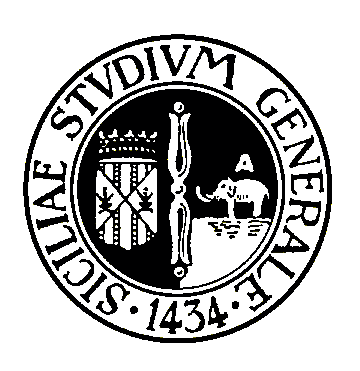 RISULTATI ESAMI 1 SETTEMBRE 2020Lingua e traduzione cinese ILingua e traduzione cinese IILinguaggi settoriali e traduzione cinese1000003734271000002440NON IDONEO1000003747NON IDONEO1000002281NON IDONEOMatricola AscoltoGrammaticaLetturaMediaY6200096929102120Y6200103827152221,3Y620010952892721,3Y62001056\\\NON IDONEOY62000652\\\NON IDONEOY62001082\\\NON IDONEOY6200107327142221Matricola AscoltoGrammaticaLetturaMediaY62000474\\\NON IDONEOY62000425\\\NON IDONEOY62000903\\\NON IDONEOY62000752\\\NON IDONEOY62000492\\\NON IDONEOY6200088523212322,3